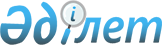 О внесении изменений в решение Туркестанского городского маслихата от 29 июня 2016 года № 5/21-VI "Об утверждении Правил оказания социальной помощи, установления размеров и определения перечня отдельных категорий нуждающихся граждан города Туркестан"
					
			Утративший силу
			
			
		
					Решение Туркестанского городского маслихата Южно-Казахстанской области от 9 февраля 2018 года № 27/144-VI. Зарегистрировано Департаментом юстиции Южно-Казахстанской области 13 февраля 2018 года № 4452. Утратило силу решением Туркестанского городского маслихата Туркестанской области от 27 марта 2020 года № 62/306-VI
      Сноска. Утратило силу решением Туркестанского городского маслихата Туркестанской области от 27.03.2020 № 62/306-VI (вводится в действие по истечении десяти календарных дней после дня его первого официального опубликования).
      В соответствии с подпунктом 15) пункта 1 и пунктом 2-3 статьи 6 Закона Республики Казахстан от 23 января 2001 года "О местном государственном управлении и самоуправлении в Республике Казахстан", Туркестанский городской маслихат РЕШИЛ:
      1. Внести в решение Туркестанского городского маслихата от 29 июня 2016 года № 5/21-VI "Об утверждении Правил оказания социальной помощи, установления размеров и определения перечня отдельных категорий нуждающихся граждан города Туркестан" (зарегистрированного в Реестре государственной регистрации нормативных правовых актов за № 3778, опубликованного 22 июля 2016 года в газете "Туркистон" и в Эталонном контрольном банке нормативных правовых актов Республики Казахстан в электронном виде 2 августа 2016 года) следующие изменения:
      в Правилах оказания социальной помощи, установления размеров и определения перечня отдельных категорий нуждающихся граждан города Туркестан, утвержденных указанным решением:
      подпункт 3) пункта 7 изложить в следующей редакции:
      "3) 7-мая "День защитника Отечества":
      военнообязанным, призывавшимся на учебные сборы и направлявшимся в Афганистан в период ведения боевых действий, единовременно в размере 20 кратного месячного расчетного показателя;
      лицам, принимавшим участие в ликвидации последствий катастрофы на Чернобыльской АЭС в 1986-1987 годах, единовременно в размере 20 кратного месячного расчетного показателя;
      лицам, ставшими инвалидами вследствие катастрофы на Чернобыльской АЭС и других радиационных катастроф и аварий на объектах гражданского или военного назначения, испытания ядерного оружия, единовременно в размере 20 кратного месячного расчетного показателя;".
      2. Государственному учреждению "Аппарат Туркестанского городского маслихата" в установленном законодательством Республики Казахстан порядке обеспечить:
      1) государственную регистрацию настоящего решения в территориальном органе юстиции;
      2) направление копии настоящего решения в течение десяти календарных дней после его государственной регистрации в бумажном и электронном виде на казахском и русском языках в Республиканское государственное предприятие на праве хозяйственного ведения "Республиканский центр правовой информации" для официального опубликования и включения в Эталонный контрольный банк нормативных правовых актов Республики Казахстан;
      3) направление копии настоящего решения в течение десяти календарных дней после его государственной регистрации на официальное опубликование в периодические печатные издания, распространяемых на территории города Туркестан.
      3. Настоящее решение вводится в действие по истечении десяти календарных дней после дня его первого официального опубликования.
					© 2012. РГП на ПХВ «Институт законодательства и правовой информации Республики Казахстан» Министерства юстиции Республики Казахстан
				
      Председатель сессии

      городского маслихата

М. Дуйсебеков

      Секретарь городского маслихата

Г. Сарсенбаев
